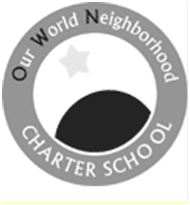 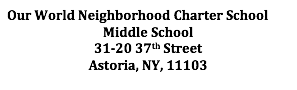 Field Trip Permission Slip7th Grade Science Date _____________________Dear Parent or Guardian,Your child is going on a field trip.  Please read the information at the top of this form, then sign and return the permission slip at the bottom of this form no later than DATE _May 1, 2017____________Field Trip Information:Date: May 5, 2017Location: Queens Botanical GardenEvent: Guided Tour and Seed Planting ActivityPurpose: The guided tour will allow students the opportunity to explore Queens Botanical Garden and investigate exhibit areas. This is great for students as the 7th grade will be studying biodiversity. Biodiversity includes various types of life forms in specific ecosystems. This trip will provide insight on how we maintain local biodiversity and keep our ecosystem balanced. The tour will talk about things that can threaten our biodiversity. We will also look at different living organisms that help main biodiversity. Students will be able to understand the definition of biodiversity and explore various methods of representing this concept. To go along with this, the students will also complete a seed planting activity which they can bring home and keep.  - Organisms maintain a dynamic equilibrium that sustains life. All organisms must be able to obtain and use resources, grow, reproduce, and maintain stable internal conditions while living in a constantly changing environment. Organisms respond to internal or environmental stimuli.    Cost: $0 (Urban Advantage)Means of Transportation: - We will take the train to the Queens Botanical Garden and then take the train back to OWNCS.        - Directions from OWNCS to QBG: 	     - Walk from the school to Steinway Street and take the M or the R train to Roosevelt Avenue. 	     - Walk 2 minutes to 74th Street- Broadway.     - Take the 7 train to Main Street Station     - Walk about 10 minutes to Queens Botanical Garden          - Directions from QBG to OWNCS: 	     - Walk from 43-50 Main Street to Main Street Station	     - At Main Street Station, we will take the 7 train to 74 Street Broadway	     - From 74 Street Broadway, we will take the R or M train to Steinway.	     - From Steinway, we will to OWNCS (31-20 37th Street) Leave school: ___9:00am___________ 	    Arrive back at school:___3:00pm_________________Save above part of this form for future reference.Cut here-----------------------------------------------------------------------------------------------------------Sign this part of the form and return it to __Ms. Cyriac or Ms. Sinclair___________.____________________ (Student’s name) would like to attend a field trip to __Queens Botanical Garden_.I give my permission for my child to attend the field trip and receive emergency medical treatment. In an emergency, please contact:Name: _____________________________________Phone:______________________________E-mail:____________________________________________Parent/Guardian Signature: ___________________________________ Date: _______________Please initial the box if you would like to chaperone this field trip. 